Z_¨weeiYx                                                                   	                 b¤^i :  446Mvb gvby‡li gb‡K wbg©j I cwikxwjZ K‡i			 -- ms¯‹…wZ welqK gš¿xXvKv, 28 gvN (10 ‡deªæqvwi) :	ms¯‹…wZ welqK gš¿x Avmv`y¾vgvb b~i e‡j‡Qb, Mvb gvby‡li gb‡K wbg©j, my›`i I cwikxwjZ K‡i| GwU gvby‡li gvbweK g~j¨‡eva e…w×i cvkvcvwk gvbyl‡K gbbkxj I iæwPkxj wn‡m‡e M‡o Zyj‡Z mnvqZv K‡i| d‡j gvbyl n‡q I‡V ms¯‹…wZgbv I Amv¤cÖ`vwqK; m‡e©vcwi gvbweK ¸Yvewj m¤úbœ GKRb cwic~Y© gvbyl|	gš¿x AvR ivRavbxi evsjv‡`k wkíKjv GKv‡Wwgi RvZxq bvU¨kvjv wgjbvqZ‡b wkíKjv GKv‡Wwgi Av‡qvR‡b wZb w`be¨vcx (10-12 †deªæqvwi, 2018) kv¯¿xq msMxZ I b…Z¨ Drm‡ei D‡Øvab Abyôv‡b cÖavb AwZw_i e³‡e¨ Gme K_v e‡jb|	evsjv‡`k wkíKjv GKv‡Wwgi gnvcwiPvjK wjqvKZ Avjx jvKxi mfvcwZ‡Z¡ Abyôv‡b we‡kl AwZw_i e³…Zv K‡ib ms¯‹…wZ welqK gš¿Yvj‡qi mwPe †gvt Beªvnxg †nv‡mb Lvb I wewkó msMxZÁ Aa¨vcK W. Av e g byiæj Av‡bvqvi|	gš¿x e‡jb, Mvb fv‡jvjvMvUvB eo K_v| kv¯¿xq msMx‡Zi †ewkifvM `k©KB G we‡kl D”PgvM©xq msMxZ‡K fv‡jvfv‡e †ev‡Sb bv| wKš‘ kv¯¿xq msMxZ fv‡jvev‡mb e‡jB Zvuiv Qy‡U Av‡mb| fv‡jvjvM‡Z jvM‡ZB GUv‡K Zuviv eyS‡eb Ges GKmgq G msMx‡Zi †ev×vq cwiYZ n‡eb| †Kbbv, fv‡jvjvMvUv gvby‡li g‡bi g‡a¨ Abyfe I Dcjwä ‰Zwi K‡i| #  dqmj/bvBP/mÄxe/‡mwjgy¾vgvb/2018/2020 NÈv Z_¨weeiYx                                                                   	                 b¤^i : 445  wgqvbgvi bvMwiK‡`i ev‡qv‡gwUªK wbeÜb Pj‡QDwLqv (K·evRvi), 28 gvN (10 ‡deªæqvwi) :	K·evRv‡ii DwLqv I †UKbv‡di 12wU A¯’vqx AvkÖq‡K‡›`ª AvkÖq ‡bIqv wgqvbgvi bvMwiK‡`i miKvwi e¨e¯’vcbvq 4wU ‡K‡›`ªªi gva¨‡g ev‡qv‡gwUªK c×wZ‡Z wbeÜb KvR GwM‡q Pj‡Q| cvm‡cvU© Awa`ßi wbeÜb KvR ev¯Íevqb Ki‡Q| AvR KzZzcvjs K¨v‡¤c 1 kZ 8 Rb cyiæl, 84 Rb bvix wg‡j 1 kZ 92 Rb, †bvqvcvov K¨v‡¤ú 91 Rb cyiæl, 1 kZ 8 Rb bvix wg‡j 1 kZ 99 Rb, _vBsLvjx K¨v‡¤ú 1 kZ 59 Rb cyiæl, 1 kZ 36 Rb bvix wg‡j 2 kZ 95 Rb, evjyLvjx K¨v‡¤ú 1 kZ 42 Rb cyiæl, 1 kZ 53 Rb bvix wg‡j 2 kZ 95 Rb Ges cy‡ivw`‡b 4wU †K‡›`ª †gvU 9 kZ 81 R‡bi ev‡qv‡gwUªK wbeÜb Kiv n‡q‡Q| AvR ch©šÍ ev‡qv‡gwUªK c×wZ‡Z †gvU 10 jvL 62 nvRvi 5 kZ 82 R‡bi wbeÜb Kiv n‡q‡Q| mgvR‡mev Awa`ßi AvR ch©šÍ  36 nvRvi 3 kZ 73 Rb GwZg wkï kbv³ Kiv n‡q‡Q| G‡`i g‡a¨ 17 nvRvi 3 kZ 95 Rb †Q‡j Ges 18 nvRvi 9 kZ 78 Rb †g‡q| evev-gv †KD †bB Ggb GwZg wkïi msL¨v 7 nvRvi 7 kZ 71 Rb| D‡jøL¨, K·evRv‡ii kiYv_©x ÎvY I cªZ¨vevmb Kwgk‡bi (AviAviAviwm) wi‡cvU© †gvZv‡eK 10 †deªæqvwi  ch©šÍ evsjv‡`‡k AbycÖ‡ekKvix wgqvbgvi bvMwi‡Ki msL¨v 6 jvL 89 nvRvi 3 kZ 60 Rb| AbycÖ‡ek Ae¨vnZ _vKvq G msL¨v evo‡Q| 25 AvM÷ 2017 Gi c~‡e© AvMZ wgqvbgvi bvMwi‡Ki msL¨v 2 jvL 4 nvRvi 60 Rb|#  mvBdzj/bvBP/‡gvkvid/Ave&evm/2018/2010 NÈv Z_¨weeiYx                                                                       		    b¤^i :  444eZ©gvb miKvi K…wlevÜe miKvi                 --GjwRAviwW gš¿xXvKv, 28 gvN (10 †deªæqvwi) : 	¯’vbxq miKvi, cjøx Dbœqb I mgevq gš¿x L›`Kvi †gvkviid †nv‡mb e‡j‡Qb, †kL nvwmbvi miKvi K…lKevÜe nIqvq evsjv‡`k AvR Lv‡`¨ ¯^qsm¤ú~Y©| G miKvi K…wlLvZ‡K m‡e©v”P cÖvavb¨ w`‡q Dbœqb Kvh©µg cwiPvjbv Ki‡Q|	gš¿x AvR ivRavbxi K…wlwe` Bbw÷wUD‡U K…wl gš¿Yvjq Av‡qvwRZ ÒRvZxq K…wl hš¿cvwZ †gjv 2018Ó-Gi D‡Øvab Abyôv‡b cÖavb AwZw_i e³‡e¨ Gme K_v e‡jb|	K…wl gš¿Yvj‡qi AwZwi³ mwPe †gvnv¤§` bRgyj Bmjv‡gi mfvcwZ‡Z¡ Abyôv‡b we‡kl AwZw_ wn‡m‡e Dcw¯’Z wQ‡jb K…wlgš¿x gwZqv †PŠayix| 	†gvkviid †nv‡mb e‡jb, cÖavbgš¿x †kL nvwmbvi `~i`kx© †bZ…‡Z¡ Avgiv G mdjZv AR©b K‡iwQ| Avgiv AvR wb‡R‡`i Pvwn`v wgwU‡q DØ„Ë Lv`¨ ißvwbi Rb¨ ewnwe©‡k¦ evRvi LyuRwQ| 	gš¿x e‡jb, K…lK, gRyi I †gnbwZ gvby‡li `yÕ‡ejv `yÕgy‡Vv Lvev‡ii Rb¨, Zv‡`i Nv‡gi wewbg‡q Drcvw`Z dm‡ji b¨vh¨g~j¨ wbwðZ Kivi Rb¨ e½eÜz  AvRxeb msMÖvg K‡iwQ‡jb| †`‡ki msKUKvjxb RvwZi wcZv e½eÜz †kL gywReyi ingvb K…wl Dbœq‡b †h iƒc‡iLv cÖYqb K‡iwQ‡jb Zuvi †mB c_ a‡i eZ©gv‡b Avgiv Lv`¨ wbivcËv I ¯^qsm¤ú~Y©Zv AR©b K‡iwQ|	K…wlRxex‡`i D‡Ï‡k¨ gš¿x e‡jb, Avcbviv hv‡Z Drcvw`Z dmj mn‡RB evRv‡i †cuŠQv‡Z cv‡ib †mRb¨ miKvi 2021 mv‡ji g‡a¨ cÖwZwU MÖvgxY moK cvKvKi‡Yi j‡ÿ¨ KvR Ki‡Q| MÖvgxY nvUevRvi‡K DbœZ Kivi Rb¨ AeKvVv‡gvMZ cwieZ©b KiwQ| †`‡ki cÖwZwU Dc‡Rjvq GKwU K‡i g‡Wj evRvi ¯’vc‡bi KvR Pjgvb i‡q‡Q| evRviRvZKiY I cÖwµqvRvZKi‡Yi mKj myweav GLb Avcbv‡`i nv‡Zi bvMv‡j i‡q‡Q| cÖwZwU Dc‡Rjvq K…wl, †mP, grm¨Pvl I Rjvkq e¨e¯’vcbvi Rb¨ cyKzi I Lvj Lbb Kg©m~wP ev¯Íevqb Kiv n‡”Q| Avcbv‡`i Avi we‡j Rjve×Zv wb‡q `ywðšÍv Ki‡Z n‡e bv, †m‡Pi cvwbi Rb¨ wPšÍv Ki‡Z n‡e bv| miKvi ch©vqµ‡g †`‡ki cÖwZwU b`xi bve¨Zv wdwi‡q Avb‡Z b`x Lbb cÖKíI nv‡Z wb‡q‡Q| ï®‹ †gŠmy‡g †m‡Pi cvwbi Rb¨ K…lK fvB‡`i Avi GK BwÂ RwgI Abvevw` _vK‡e bv| 	gš¿x e‡jb, Avgiv wb¤œAv‡qi †`k †_‡K ga¨gAv‡qi †`‡k cwiYZ nw”Q| cÖavbgš¿x †kL nvwmbv †`k‡K Ggb ch©v‡q wb‡q †M‡Qb, GLb †Kvb gvbyl‡K eva¨ n‡q K…wlKvR Ki‡Z nq bv| gvbyl GLb bvbv †ckvq wb‡qvwRZ Av‡Q| K…wl‡Z hvwš¿KxKi‡Yi gva¨‡g G LvZ‡K AvaywbK Ki‡Z K…wl gš¿Yvjq KvR Ki‡Q| Gi Av‡M GK eY©vX¨ i¨vwj RvZxq msm‡`i `wÿY cøvRv ‡_‡K ïiæ n‡q K…wlwe` wgjbvqZb PZ¡‡i G‡m ‡kl nq| wZb w`be¨vcx G †gjv AvMvgx 12 †deªæqvwi ch©šÍ Pj‡e|	c‡i gš¿x ÔRvZxq K…wl hš¿cvwZ †gjv 2018Õ-Gi D‡Øvab †NvlYv K‡ib|#  RvwKi/bvBP/mÄxe/Ave&evm/2018/1804 NÈv ‡emiKvwi                                                                       		         b¤^i :  6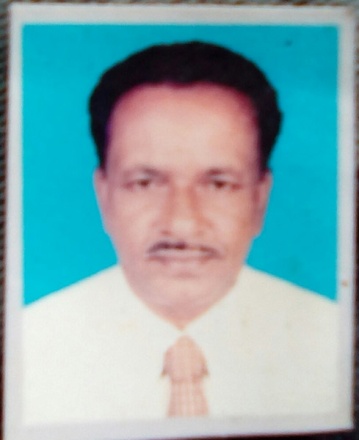 AvÂwjK Z_¨ Awdm, PÆMÖv‡gi mv‡eK cÖavb mnKvixi B‡šÍKvjXvKv, 28 gvN (10 †deªæqvwi) :	AvÂwjK Z_¨ Awdm, PÆMªv‡gi mv‡eK cÖavb mnKvix †gvt kvnRvnvb wgqv AvR mKv‡j XvKvq Zuvi wbR evmfe‡b B‡šÍKvj K‡i‡Qb (Bbœvwjjøvwn.......ivwRDb)| g…Zz¨Kv‡j Zuvi eqm n‡qwQj 73 eQi| wZwb 1 Kb¨v, 2 cyÎ I AmsL¨ AvZ¥xq-m¦Rb †i‡L †M‡Qb|	‡kvKmšÍß cwiev‡ii cÖwZ Z_¨ Awa`dZ‡ii mKj Kg©KZ©v I Kg©Pvix ‡kvK cÖKvk K‡i‡Qb|	giû‡gi gi‡`n AvMvgxKvj PÆMÖv‡gi wg‡iikivB‡q Zuvi MÖv‡gi evwo‡Z mKvj 10Uvq `vdb Kiv n‡e| #  bvRgyj/Ave&evm/2018/1850 NÈv 